ANEXO 1
1.- DATOS GENERALES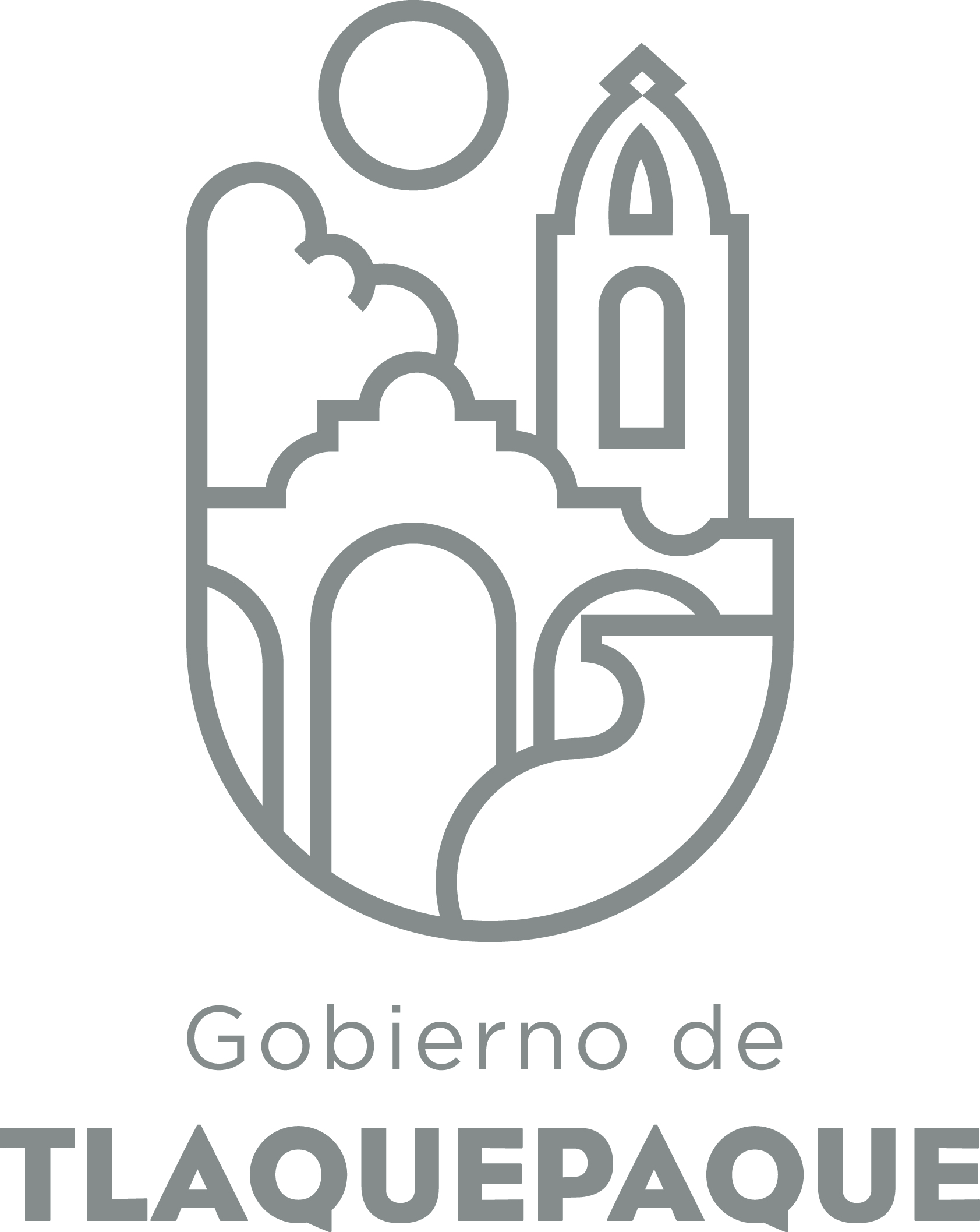 ANEXO 22.- OPERACIÓN DE LA PROPUESTAElaborado por: DGPP / PP / PLVRecursos empleados para la realización del Programa/Proyecto/Servicio/Campaña (PPSC)ANEXO 1
1.- DATOS GENERALESANEXO 22.- OPERACIÓN DE LA PROPUESTAElaborado por: DGPP / PP / PLVRecursos empleados para la realización del Programa/Proyecto/Servicio/Campaña (PPSC)ANEXO 1
1.- DATOS GENERALESANEXO 22.- OPERACIÓN DE LA PROPUESTAElaborado por: DGPP / PP / PLVRecursos empleados para la realización del Programa/Proyecto/Servicio/Campaña (PPSC)ANEXO 1
1.- DATOS GENERALESANEXO 22.- OPERACIÓN DE LA PROPUESTAElaborado por: DGPP / PP / PLVRecursos empleados para la realización del Programa/Proyecto/Servicio/Campaña (PPSC)ANEXO 1
1.- DATOS GENERALESANEXO 22.- OPERACIÓN DE LA PROPUESTAElaborado por: DGPP / PP / PLVRecursos empleados para la realización del Programa/Proyecto/Servicio/Campaña (PPSC)DIRECCIÓN GENERAL DE POLÍTICAS PÚBLICASCARATULA PARA LA ELABORACIÓN DE PROYECTOS.A)Nombre del programa/proyecto/servicio/campañaA)Nombre del programa/proyecto/servicio/campañaA)Nombre del programa/proyecto/servicio/campañaA)Nombre del programa/proyecto/servicio/campañaPrograma de Capacitación a EnfermeríaPrograma de Capacitación a EnfermeríaPrograma de Capacitación a EnfermeríaPrograma de Capacitación a EnfermeríaPrograma de Capacitación a EnfermeríaPrograma de Capacitación a EnfermeríaEjeEjeB) Dirección o Área ResponsableB) Dirección o Área ResponsableB) Dirección o Área ResponsableB) Dirección o Área ResponsableJefatura de EnfermeríaJefatura de EnfermeríaJefatura de EnfermeríaJefatura de EnfermeríaJefatura de EnfermeríaJefatura de EnfermeríaEstrategiaEstrategiaC)  Problemática que atiende la propuestaC)  Problemática que atiende la propuestaC)  Problemática que atiende la propuestaC)  Problemática que atiende la propuestaNecesidad de contar con personal de enfermería, capacitados y actualizados, para realiza acciones encaminadas  en lo general a la salud de la población más vulnerable.Necesidad de contar con personal de enfermería, capacitados y actualizados, para realiza acciones encaminadas  en lo general a la salud de la población más vulnerable.Necesidad de contar con personal de enfermería, capacitados y actualizados, para realiza acciones encaminadas  en lo general a la salud de la población más vulnerable.Necesidad de contar con personal de enfermería, capacitados y actualizados, para realiza acciones encaminadas  en lo general a la salud de la población más vulnerable.Necesidad de contar con personal de enfermería, capacitados y actualizados, para realiza acciones encaminadas  en lo general a la salud de la población más vulnerable.Necesidad de contar con personal de enfermería, capacitados y actualizados, para realiza acciones encaminadas  en lo general a la salud de la población más vulnerable.Línea de AcciónLínea de AcciónC)  Problemática que atiende la propuestaC)  Problemática que atiende la propuestaC)  Problemática que atiende la propuestaC)  Problemática que atiende la propuestaNecesidad de contar con personal de enfermería, capacitados y actualizados, para realiza acciones encaminadas  en lo general a la salud de la población más vulnerable.Necesidad de contar con personal de enfermería, capacitados y actualizados, para realiza acciones encaminadas  en lo general a la salud de la población más vulnerable.Necesidad de contar con personal de enfermería, capacitados y actualizados, para realiza acciones encaminadas  en lo general a la salud de la población más vulnerable.Necesidad de contar con personal de enfermería, capacitados y actualizados, para realiza acciones encaminadas  en lo general a la salud de la población más vulnerable.Necesidad de contar con personal de enfermería, capacitados y actualizados, para realiza acciones encaminadas  en lo general a la salud de la población más vulnerable.Necesidad de contar con personal de enfermería, capacitados y actualizados, para realiza acciones encaminadas  en lo general a la salud de la población más vulnerable.No. de PP EspecialNo. de PP EspecialD) Ubicación Geográfica / Cobertura  de ColoniasD) Ubicación Geográfica / Cobertura  de ColoniasD) Ubicación Geográfica / Cobertura  de ColoniasD) Ubicación Geográfica / Cobertura  de ColoniasUnidad Médica Marcos Montero Ruiz y unidad médica La Guadalupana.Unidad Médica Marcos Montero Ruiz y unidad médica La Guadalupana.Unidad Médica Marcos Montero Ruiz y unidad médica La Guadalupana.Unidad Médica Marcos Montero Ruiz y unidad médica La Guadalupana.Unidad Médica Marcos Montero Ruiz y unidad médica La Guadalupana.Unidad Médica Marcos Montero Ruiz y unidad médica La Guadalupana.Vinc. al PNDVinc. al PNDE) Nombre del Enlace o ResponsableE) Nombre del Enlace o ResponsableE) Nombre del Enlace o ResponsableE) Nombre del Enlace o ResponsableLic. Enf. María Alejandra Ramírez de la Cruz.Lic. Enf. María Alejandra Ramírez de la Cruz.Lic. Enf. María Alejandra Ramírez de la Cruz.Lic. Enf. María Alejandra Ramírez de la Cruz.Lic. Enf. María Alejandra Ramírez de la Cruz.Lic. Enf. María Alejandra Ramírez de la Cruz.F) Objetivo específicoF) Objetivo específicoF) Objetivo específicoF) Objetivo específicoEstablecer un programa de capacitación y actualización en salud de forma normativa, para proveer una atención de calidad a los usuarios.Establecer un programa de capacitación y actualización en salud de forma normativa, para proveer una atención de calidad a los usuarios.Establecer un programa de capacitación y actualización en salud de forma normativa, para proveer una atención de calidad a los usuarios.Establecer un programa de capacitación y actualización en salud de forma normativa, para proveer una atención de calidad a los usuarios.Establecer un programa de capacitación y actualización en salud de forma normativa, para proveer una atención de calidad a los usuarios.Establecer un programa de capacitación y actualización en salud de forma normativa, para proveer una atención de calidad a los usuarios.G) Perfil de la población atendida o beneficiariosG) Perfil de la población atendida o beneficiariosG) Perfil de la población atendida o beneficiariosG) Perfil de la población atendida o beneficiariosPersonal de enfermería auxiliar y general. Personal de enfermería auxiliar y general. Personal de enfermería auxiliar y general. Personal de enfermería auxiliar y general. Personal de enfermería auxiliar y general. Personal de enfermería auxiliar y general. Personal de enfermería auxiliar y general. Personal de enfermería auxiliar y general. Personal de enfermería auxiliar y general. Personal de enfermería auxiliar y general. H) Tipo de propuestaH) Tipo de propuestaH) Tipo de propuestaH) Tipo de propuestaH) Tipo de propuestaJ) No de BeneficiariosJ) No de BeneficiariosK) Fecha de InicioK) Fecha de InicioK) Fecha de InicioFecha de CierreFecha de CierreFecha de CierreFecha de CierreProgramaCampañaServicioProyectoProyectoHombresMujeresEnero 2018Enero 2018Enero 2018Diciembre 2018Diciembre 2018Diciembre 2018Diciembre 2018xx729FedEdoMpioxxxxI) Monto total estimadoI) Monto total estimadoI) Monto total estimadoFuente de financiamientoFuente de financiamientoA) Principal producto esperado (base para el establecimiento de metas)Proporcionar conocimientos teóricos y normativos.Desarrollará habilidad en diagnóstico clínico en enfermería y una actitud de calidad en la atención de la población de riesgo. Los participantes adquirirán una actitud de calidad en la atención de la población de riesgo.Contar con personal capacitado dentro de la institución para desempeñar la atención integral a usuarios de las unidades Marcos Montero Ruiz y La Guadalupana.Proporcionar conocimientos teóricos y normativos.Desarrollará habilidad en diagnóstico clínico en enfermería y una actitud de calidad en la atención de la población de riesgo. Los participantes adquirirán una actitud de calidad en la atención de la población de riesgo.Contar con personal capacitado dentro de la institución para desempeñar la atención integral a usuarios de las unidades Marcos Montero Ruiz y La Guadalupana.Proporcionar conocimientos teóricos y normativos.Desarrollará habilidad en diagnóstico clínico en enfermería y una actitud de calidad en la atención de la población de riesgo. Los participantes adquirirán una actitud de calidad en la atención de la población de riesgo.Contar con personal capacitado dentro de la institución para desempeñar la atención integral a usuarios de las unidades Marcos Montero Ruiz y La Guadalupana.Proporcionar conocimientos teóricos y normativos.Desarrollará habilidad en diagnóstico clínico en enfermería y una actitud de calidad en la atención de la población de riesgo. Los participantes adquirirán una actitud de calidad en la atención de la población de riesgo.Contar con personal capacitado dentro de la institución para desempeñar la atención integral a usuarios de las unidades Marcos Montero Ruiz y La Guadalupana.Proporcionar conocimientos teóricos y normativos.Desarrollará habilidad en diagnóstico clínico en enfermería y una actitud de calidad en la atención de la población de riesgo. Los participantes adquirirán una actitud de calidad en la atención de la población de riesgo.Contar con personal capacitado dentro de la institución para desempeñar la atención integral a usuarios de las unidades Marcos Montero Ruiz y La Guadalupana.Proporcionar conocimientos teóricos y normativos.Desarrollará habilidad en diagnóstico clínico en enfermería y una actitud de calidad en la atención de la población de riesgo. Los participantes adquirirán una actitud de calidad en la atención de la población de riesgo.Contar con personal capacitado dentro de la institución para desempeñar la atención integral a usuarios de las unidades Marcos Montero Ruiz y La Guadalupana.Proporcionar conocimientos teóricos y normativos.Desarrollará habilidad en diagnóstico clínico en enfermería y una actitud de calidad en la atención de la población de riesgo. Los participantes adquirirán una actitud de calidad en la atención de la población de riesgo.Contar con personal capacitado dentro de la institución para desempeñar la atención integral a usuarios de las unidades Marcos Montero Ruiz y La Guadalupana.Proporcionar conocimientos teóricos y normativos.Desarrollará habilidad en diagnóstico clínico en enfermería y una actitud de calidad en la atención de la población de riesgo. Los participantes adquirirán una actitud de calidad en la atención de la población de riesgo.Contar con personal capacitado dentro de la institución para desempeñar la atención integral a usuarios de las unidades Marcos Montero Ruiz y La Guadalupana.Proporcionar conocimientos teóricos y normativos.Desarrollará habilidad en diagnóstico clínico en enfermería y una actitud de calidad en la atención de la población de riesgo. Los participantes adquirirán una actitud de calidad en la atención de la población de riesgo.Contar con personal capacitado dentro de la institución para desempeñar la atención integral a usuarios de las unidades Marcos Montero Ruiz y La Guadalupana.Proporcionar conocimientos teóricos y normativos.Desarrollará habilidad en diagnóstico clínico en enfermería y una actitud de calidad en la atención de la población de riesgo. Los participantes adquirirán una actitud de calidad en la atención de la población de riesgo.Contar con personal capacitado dentro de la institución para desempeñar la atención integral a usuarios de las unidades Marcos Montero Ruiz y La Guadalupana.Proporcionar conocimientos teóricos y normativos.Desarrollará habilidad en diagnóstico clínico en enfermería y una actitud de calidad en la atención de la población de riesgo. Los participantes adquirirán una actitud de calidad en la atención de la población de riesgo.Contar con personal capacitado dentro de la institución para desempeñar la atención integral a usuarios de las unidades Marcos Montero Ruiz y La Guadalupana.Proporcionar conocimientos teóricos y normativos.Desarrollará habilidad en diagnóstico clínico en enfermería y una actitud de calidad en la atención de la población de riesgo. Los participantes adquirirán una actitud de calidad en la atención de la población de riesgo.Contar con personal capacitado dentro de la institución para desempeñar la atención integral a usuarios de las unidades Marcos Montero Ruiz y La Guadalupana.Proporcionar conocimientos teóricos y normativos.Desarrollará habilidad en diagnóstico clínico en enfermería y una actitud de calidad en la atención de la población de riesgo. Los participantes adquirirán una actitud de calidad en la atención de la población de riesgo.Contar con personal capacitado dentro de la institución para desempeñar la atención integral a usuarios de las unidades Marcos Montero Ruiz y La Guadalupana.Proporcionar conocimientos teóricos y normativos.Desarrollará habilidad en diagnóstico clínico en enfermería y una actitud de calidad en la atención de la población de riesgo. Los participantes adquirirán una actitud de calidad en la atención de la población de riesgo.Contar con personal capacitado dentro de la institución para desempeñar la atención integral a usuarios de las unidades Marcos Montero Ruiz y La Guadalupana.Proporcionar conocimientos teóricos y normativos.Desarrollará habilidad en diagnóstico clínico en enfermería y una actitud de calidad en la atención de la población de riesgo. Los participantes adquirirán una actitud de calidad en la atención de la población de riesgo.Contar con personal capacitado dentro de la institución para desempeñar la atención integral a usuarios de las unidades Marcos Montero Ruiz y La Guadalupana.Proporcionar conocimientos teóricos y normativos.Desarrollará habilidad en diagnóstico clínico en enfermería y una actitud de calidad en la atención de la población de riesgo. Los participantes adquirirán una actitud de calidad en la atención de la población de riesgo.Contar con personal capacitado dentro de la institución para desempeñar la atención integral a usuarios de las unidades Marcos Montero Ruiz y La Guadalupana.Proporcionar conocimientos teóricos y normativos.Desarrollará habilidad en diagnóstico clínico en enfermería y una actitud de calidad en la atención de la población de riesgo. Los participantes adquirirán una actitud de calidad en la atención de la población de riesgo.Contar con personal capacitado dentro de la institución para desempeñar la atención integral a usuarios de las unidades Marcos Montero Ruiz y La Guadalupana.B)Actividades a realizar para la obtención del producto esperadoIdentificar las necesidades básicas de información y actualización.Crear temáticas y programas de capacitación.Gestionar recursos para su implementación. Crear vínculos interinstitucionales con centros educativos en salud, para realizar capacitaciones.Programar fechas, espacios y horario para la capacitación.Contactar ponentes.Realizar trámites para créditos.Logística del curso y preparación de materiales.Implementación de curso.Validar el curso a través del sistema pre-evaluación, post evaluación.Emitir constancias con validación.Crear un sistema de supervisión como un mecanismo de retroalimentación y detección de vulnerabilidades en información.Identificar las necesidades básicas de información y actualización.Crear temáticas y programas de capacitación.Gestionar recursos para su implementación. Crear vínculos interinstitucionales con centros educativos en salud, para realizar capacitaciones.Programar fechas, espacios y horario para la capacitación.Contactar ponentes.Realizar trámites para créditos.Logística del curso y preparación de materiales.Implementación de curso.Validar el curso a través del sistema pre-evaluación, post evaluación.Emitir constancias con validación.Crear un sistema de supervisión como un mecanismo de retroalimentación y detección de vulnerabilidades en información.Identificar las necesidades básicas de información y actualización.Crear temáticas y programas de capacitación.Gestionar recursos para su implementación. Crear vínculos interinstitucionales con centros educativos en salud, para realizar capacitaciones.Programar fechas, espacios y horario para la capacitación.Contactar ponentes.Realizar trámites para créditos.Logística del curso y preparación de materiales.Implementación de curso.Validar el curso a través del sistema pre-evaluación, post evaluación.Emitir constancias con validación.Crear un sistema de supervisión como un mecanismo de retroalimentación y detección de vulnerabilidades en información.Identificar las necesidades básicas de información y actualización.Crear temáticas y programas de capacitación.Gestionar recursos para su implementación. Crear vínculos interinstitucionales con centros educativos en salud, para realizar capacitaciones.Programar fechas, espacios y horario para la capacitación.Contactar ponentes.Realizar trámites para créditos.Logística del curso y preparación de materiales.Implementación de curso.Validar el curso a través del sistema pre-evaluación, post evaluación.Emitir constancias con validación.Crear un sistema de supervisión como un mecanismo de retroalimentación y detección de vulnerabilidades en información.Identificar las necesidades básicas de información y actualización.Crear temáticas y programas de capacitación.Gestionar recursos para su implementación. Crear vínculos interinstitucionales con centros educativos en salud, para realizar capacitaciones.Programar fechas, espacios y horario para la capacitación.Contactar ponentes.Realizar trámites para créditos.Logística del curso y preparación de materiales.Implementación de curso.Validar el curso a través del sistema pre-evaluación, post evaluación.Emitir constancias con validación.Crear un sistema de supervisión como un mecanismo de retroalimentación y detección de vulnerabilidades en información.Identificar las necesidades básicas de información y actualización.Crear temáticas y programas de capacitación.Gestionar recursos para su implementación. Crear vínculos interinstitucionales con centros educativos en salud, para realizar capacitaciones.Programar fechas, espacios y horario para la capacitación.Contactar ponentes.Realizar trámites para créditos.Logística del curso y preparación de materiales.Implementación de curso.Validar el curso a través del sistema pre-evaluación, post evaluación.Emitir constancias con validación.Crear un sistema de supervisión como un mecanismo de retroalimentación y detección de vulnerabilidades en información.Identificar las necesidades básicas de información y actualización.Crear temáticas y programas de capacitación.Gestionar recursos para su implementación. Crear vínculos interinstitucionales con centros educativos en salud, para realizar capacitaciones.Programar fechas, espacios y horario para la capacitación.Contactar ponentes.Realizar trámites para créditos.Logística del curso y preparación de materiales.Implementación de curso.Validar el curso a través del sistema pre-evaluación, post evaluación.Emitir constancias con validación.Crear un sistema de supervisión como un mecanismo de retroalimentación y detección de vulnerabilidades en información.Identificar las necesidades básicas de información y actualización.Crear temáticas y programas de capacitación.Gestionar recursos para su implementación. Crear vínculos interinstitucionales con centros educativos en salud, para realizar capacitaciones.Programar fechas, espacios y horario para la capacitación.Contactar ponentes.Realizar trámites para créditos.Logística del curso y preparación de materiales.Implementación de curso.Validar el curso a través del sistema pre-evaluación, post evaluación.Emitir constancias con validación.Crear un sistema de supervisión como un mecanismo de retroalimentación y detección de vulnerabilidades en información.Identificar las necesidades básicas de información y actualización.Crear temáticas y programas de capacitación.Gestionar recursos para su implementación. Crear vínculos interinstitucionales con centros educativos en salud, para realizar capacitaciones.Programar fechas, espacios y horario para la capacitación.Contactar ponentes.Realizar trámites para créditos.Logística del curso y preparación de materiales.Implementación de curso.Validar el curso a través del sistema pre-evaluación, post evaluación.Emitir constancias con validación.Crear un sistema de supervisión como un mecanismo de retroalimentación y detección de vulnerabilidades en información.Identificar las necesidades básicas de información y actualización.Crear temáticas y programas de capacitación.Gestionar recursos para su implementación. Crear vínculos interinstitucionales con centros educativos en salud, para realizar capacitaciones.Programar fechas, espacios y horario para la capacitación.Contactar ponentes.Realizar trámites para créditos.Logística del curso y preparación de materiales.Implementación de curso.Validar el curso a través del sistema pre-evaluación, post evaluación.Emitir constancias con validación.Crear un sistema de supervisión como un mecanismo de retroalimentación y detección de vulnerabilidades en información.Identificar las necesidades básicas de información y actualización.Crear temáticas y programas de capacitación.Gestionar recursos para su implementación. Crear vínculos interinstitucionales con centros educativos en salud, para realizar capacitaciones.Programar fechas, espacios y horario para la capacitación.Contactar ponentes.Realizar trámites para créditos.Logística del curso y preparación de materiales.Implementación de curso.Validar el curso a través del sistema pre-evaluación, post evaluación.Emitir constancias con validación.Crear un sistema de supervisión como un mecanismo de retroalimentación y detección de vulnerabilidades en información.Identificar las necesidades básicas de información y actualización.Crear temáticas y programas de capacitación.Gestionar recursos para su implementación. Crear vínculos interinstitucionales con centros educativos en salud, para realizar capacitaciones.Programar fechas, espacios y horario para la capacitación.Contactar ponentes.Realizar trámites para créditos.Logística del curso y preparación de materiales.Implementación de curso.Validar el curso a través del sistema pre-evaluación, post evaluación.Emitir constancias con validación.Crear un sistema de supervisión como un mecanismo de retroalimentación y detección de vulnerabilidades en información.Identificar las necesidades básicas de información y actualización.Crear temáticas y programas de capacitación.Gestionar recursos para su implementación. Crear vínculos interinstitucionales con centros educativos en salud, para realizar capacitaciones.Programar fechas, espacios y horario para la capacitación.Contactar ponentes.Realizar trámites para créditos.Logística del curso y preparación de materiales.Implementación de curso.Validar el curso a través del sistema pre-evaluación, post evaluación.Emitir constancias con validación.Crear un sistema de supervisión como un mecanismo de retroalimentación y detección de vulnerabilidades en información.Identificar las necesidades básicas de información y actualización.Crear temáticas y programas de capacitación.Gestionar recursos para su implementación. Crear vínculos interinstitucionales con centros educativos en salud, para realizar capacitaciones.Programar fechas, espacios y horario para la capacitación.Contactar ponentes.Realizar trámites para créditos.Logística del curso y preparación de materiales.Implementación de curso.Validar el curso a través del sistema pre-evaluación, post evaluación.Emitir constancias con validación.Crear un sistema de supervisión como un mecanismo de retroalimentación y detección de vulnerabilidades en información.Identificar las necesidades básicas de información y actualización.Crear temáticas y programas de capacitación.Gestionar recursos para su implementación. Crear vínculos interinstitucionales con centros educativos en salud, para realizar capacitaciones.Programar fechas, espacios y horario para la capacitación.Contactar ponentes.Realizar trámites para créditos.Logística del curso y preparación de materiales.Implementación de curso.Validar el curso a través del sistema pre-evaluación, post evaluación.Emitir constancias con validación.Crear un sistema de supervisión como un mecanismo de retroalimentación y detección de vulnerabilidades en información.Identificar las necesidades básicas de información y actualización.Crear temáticas y programas de capacitación.Gestionar recursos para su implementación. Crear vínculos interinstitucionales con centros educativos en salud, para realizar capacitaciones.Programar fechas, espacios y horario para la capacitación.Contactar ponentes.Realizar trámites para créditos.Logística del curso y preparación de materiales.Implementación de curso.Validar el curso a través del sistema pre-evaluación, post evaluación.Emitir constancias con validación.Crear un sistema de supervisión como un mecanismo de retroalimentación y detección de vulnerabilidades en información.Identificar las necesidades básicas de información y actualización.Crear temáticas y programas de capacitación.Gestionar recursos para su implementación. Crear vínculos interinstitucionales con centros educativos en salud, para realizar capacitaciones.Programar fechas, espacios y horario para la capacitación.Contactar ponentes.Realizar trámites para créditos.Logística del curso y preparación de materiales.Implementación de curso.Validar el curso a través del sistema pre-evaluación, post evaluación.Emitir constancias con validación.Crear un sistema de supervisión como un mecanismo de retroalimentación y detección de vulnerabilidades en información.Indicador de Resultados vinculado al PMD según Línea de Acción Indicador vinculado a los Objetivos de Desarrollo Sostenible AlcanceCorto PlazoCorto PlazoCorto PlazoMediano PlazoMediano PlazoMediano PlazoMediano PlazoMediano PlazoMediano PlazoMediano PlazoMediano PlazoMediano PlazoLargo PlazoLargo PlazoLargo PlazoLargo PlazoLargo PlazoAlcance6 meses6 meses6 meses6 meses6 meses6 meses6 meses6 meses6 mesesC) Valor Inicial de la MetaValor final de la MetaValor final de la MetaValor final de la MetaValor final de la MetaValor final de la MetaValor final de la MetaNombre del indicadorNombre del indicadorNombre del indicadorNombre del indicadorNombre del indicadorNombre del indicadorNombre del indicadorNombre del indicadorFormula del indicadorFormula del indicadorFormula del indicadorClave de presupuesto determinada en Finanzas para la etiquetación de recursosClave de presupuesto determinada en Finanzas para la etiquetación de recursosClave de presupuesto determinada en Finanzas para la etiquetación de recursosClave de presupuesto determinada en Finanzas para la etiquetación de recursosClave de presupuesto determinada en Finanzas para la etiquetación de recursosClave de presupuesto determinada en Finanzas para la etiquetación de recursosClave de presupuesto determinada en Finanzas para la etiquetación de recursosCronograma Anual  de ActividadesCronograma Anual  de ActividadesCronograma Anual  de ActividadesCronograma Anual  de ActividadesCronograma Anual  de ActividadesCronograma Anual  de ActividadesCronograma Anual  de ActividadesCronograma Anual  de ActividadesCronograma Anual  de ActividadesCronograma Anual  de ActividadesCronograma Anual  de ActividadesCronograma Anual  de ActividadesCronograma Anual  de ActividadesCronograma Anual  de ActividadesCronograma Anual  de ActividadesCronograma Anual  de ActividadesCronograma Anual  de ActividadesCronograma Anual  de ActividadesD) Actividades a realizar para la obtención del producto esperado D) Actividades a realizar para la obtención del producto esperado 2018201820182018201820182018201820182018201820182018201820182018D) Actividades a realizar para la obtención del producto esperado D) Actividades a realizar para la obtención del producto esperado ENEFEBFEBMZOABRABRMAYJUNJULAGOSEPSEPOCTOCTNOVDICIdentificar las necesidades básicas de información y actualización.Crear temáticas y programas de capacitación.Identificar las necesidades básicas de información y actualización.Crear temáticas y programas de capacitación.Gestionar recursos para su implementación. Crear vínculos interinstitucionales con centros educativos en salud, para realizar capacitaciones.Gestionar recursos para su implementación. Crear vínculos interinstitucionales con centros educativos en salud, para realizar capacitaciones.Programar fechas, espacios y horario para la capacitación.Contactar ponentes.Realizar trámites para créditos.Programar fechas, espacios y horario para la capacitación.Contactar ponentes.Realizar trámites para créditos.Logística del curso y preparación de materiales.Implementación de curso.Validar el curso a través del sistema pre-evaluación, post evaluación.Logística del curso y preparación de materiales.Implementación de curso.Validar el curso a través del sistema pre-evaluación, post evaluación.Emitir constancias con validaciónEmitir constancias con validaciónCrear un sistema de supervisión como un mecanismo de retroalimentación y detección de vulnerabilidades en información.Crear un sistema de supervisión como un mecanismo de retroalimentación y detección de vulnerabilidades en información.Recursos HumanosNúmero Costo EstimadoRecursos MaterialesNúmero/LitrosCosto EstimadoTipo de financiamiento del recursoTipo de financiamiento del recursoRecursos FinancierosMontoRecursos HumanosNúmero Costo EstimadoRecursos MaterialesNúmero/LitrosCosto EstimadoProveeduríaFondo RevolventeRecursos FinancierosMontoCoordinadorPersonal de registroPersonal manejo de computoPonentes1114Hojas tipo Bond (exámenes)Lápices5030CoordinadorPersonal de registroPersonal manejo de computoPonentes1114Equipo de ComputoEquipo de proyección (Cañón de Proyección)11CoordinadorPersonal de registroPersonal manejo de computoPonentes1114A)Nombre del programa/proyecto/servicio/campañaA)Nombre del programa/proyecto/servicio/campañaA)Nombre del programa/proyecto/servicio/campañaA)Nombre del programa/proyecto/servicio/campañaEjeEjeB) Dirección o Área ResponsableB) Dirección o Área ResponsableB) Dirección o Área ResponsableB) Dirección o Área ResponsableEstrategiaEstrategiaC)  Problemática que atiende la propuestaC)  Problemática que atiende la propuestaC)  Problemática que atiende la propuestaC)  Problemática que atiende la propuestaLínea de AcciónLínea de AcciónC)  Problemática que atiende la propuestaC)  Problemática que atiende la propuestaC)  Problemática que atiende la propuestaC)  Problemática que atiende la propuestaNo. de PP EspecialNo. de PP EspecialD) Ubicación Geográfica / Cobertura  de ColoniasD) Ubicación Geográfica / Cobertura  de ColoniasD) Ubicación Geográfica / Cobertura  de ColoniasD) Ubicación Geográfica / Cobertura  de ColoniasVinc al PNDVinc al PNDE) Nombre del Enlace o ResponsableE) Nombre del Enlace o ResponsableE) Nombre del Enlace o ResponsableE) Nombre del Enlace o ResponsableF) Objetivo específicoF) Objetivo específicoF) Objetivo específicoF) Objetivo específicoG) Perfil de la población atendida o beneficiariosG) Perfil de la población atendida o beneficiariosG) Perfil de la población atendida o beneficiariosG) Perfil de la población atendida o beneficiariosH) Tipo de propuestaH) Tipo de propuestaH) Tipo de propuestaH) Tipo de propuestaH) Tipo de propuestaJ) No de BeneficiariosJ) No de BeneficiariosK) Fecha de InicioK) Fecha de InicioK) Fecha de InicioFecha de CierreFecha de CierreFecha de CierreFecha de CierreProgramaCampañaServicioProyectoProyectoHombresMujeresEnero 2018Enero 2018Enero 2018Diciembre 2018Diciembre 2018Diciembre 2018Diciembre 2018FedEdoMpioxxxxI) Monto total estimadoI) Monto total estimadoI) Monto total estimadoFuente de financiamientoFuente de financiamientoA) Principal producto esperado (base para el establecimiento de metas)B)Actividades a realizar para la obtención del producto esperadoIndicador de Resultados vinculado al PMD según Línea de Acción Indicador vinculado a los Objetivos de Desarrollo Sostenible AlcanceCorto PlazoCorto PlazoCorto PlazoMediano PlazoMediano PlazoMediano PlazoMediano PlazoMediano PlazoMediano PlazoMediano PlazoMediano PlazoMediano PlazoLargo PlazoLargo PlazoLargo PlazoLargo PlazoLargo PlazoAlcanceC) Valor Inicial de la MetaValor final de la MetaValor final de la MetaValor final de la MetaValor final de la MetaValor final de la MetaValor final de la MetaNombre del indicadorNombre del indicadorNombre del indicadorNombre del indicadorNombre del indicadorNombre del indicadorNombre del indicadorNombre del indicadorFormula del indicadorFormula del indicadorFormula del indicadorClave de presupuesto determinada en Finanzas para la etiquetación de recursosClave de presupuesto determinada en Finanzas para la etiquetación de recursosClave de presupuesto determinada en Finanzas para la etiquetación de recursosClave de presupuesto determinada en Finanzas para la etiquetación de recursosClave de presupuesto determinada en Finanzas para la etiquetación de recursosClave de presupuesto determinada en Finanzas para la etiquetación de recursosClave de presupuesto determinada en Finanzas para la etiquetación de recursosCronograma Anual  de ActividadesCronograma Anual  de ActividadesCronograma Anual  de ActividadesCronograma Anual  de ActividadesCronograma Anual  de ActividadesCronograma Anual  de ActividadesCronograma Anual  de ActividadesCronograma Anual  de ActividadesCronograma Anual  de ActividadesCronograma Anual  de ActividadesCronograma Anual  de ActividadesCronograma Anual  de ActividadesCronograma Anual  de ActividadesCronograma Anual  de ActividadesCronograma Anual  de ActividadesCronograma Anual  de ActividadesCronograma Anual  de ActividadesCronograma Anual  de ActividadesD) Actividades a realizar para la obtención del producto esperado D) Actividades a realizar para la obtención del producto esperado 2018201820182018201820182018201820182018201820182018201820182018D) Actividades a realizar para la obtención del producto esperado D) Actividades a realizar para la obtención del producto esperado ENEFEBFEBMZOABRABRMAYJUNJULAGOSEPSEPOCTOCTNOVDICRecursos HumanosNúmero Costo EstimadoRecursos MaterialesNúmero/LitrosCosto EstimadoTipo de financiamiento del recursoTipo de financiamiento del recursoRecursos FinancierosMontoRecursos HumanosNúmero Costo EstimadoRecursos MaterialesNúmero/LitrosCosto EstimadoProveeduríaFondo RevolventeRecursos FinancierosMontoA)Nombre del programa/proyecto/servicio/campañaA)Nombre del programa/proyecto/servicio/campañaA)Nombre del programa/proyecto/servicio/campañaA)Nombre del programa/proyecto/servicio/campañaEjeEjeB) Dirección o Área ResponsableB) Dirección o Área ResponsableB) Dirección o Área ResponsableB) Dirección o Área ResponsableEstrategiaEstrategiaC)  Problemática que atiende la propuestaC)  Problemática que atiende la propuestaC)  Problemática que atiende la propuestaC)  Problemática que atiende la propuestaLínea de AcciónLínea de AcciónC)  Problemática que atiende la propuestaC)  Problemática que atiende la propuestaC)  Problemática que atiende la propuestaC)  Problemática que atiende la propuestaNo. de PP EspecialNo. de PP EspecialD) Ubicación Geográfica / Cobertura  de ColoniasD) Ubicación Geográfica / Cobertura  de ColoniasD) Ubicación Geográfica / Cobertura  de ColoniasD) Ubicación Geográfica / Cobertura  de ColoniasVinc al PNDVinc al PNDE) Nombre del Enlace o ResponsableE) Nombre del Enlace o ResponsableE) Nombre del Enlace o ResponsableE) Nombre del Enlace o ResponsableF) Objetivo específicoF) Objetivo específicoF) Objetivo específicoF) Objetivo específicoG) Perfil de la población atendida o beneficiariosG) Perfil de la población atendida o beneficiariosG) Perfil de la población atendida o beneficiariosG) Perfil de la población atendida o beneficiariosH) Tipo de propuestaH) Tipo de propuestaH) Tipo de propuestaH) Tipo de propuestaH) Tipo de propuestaJ) No de BeneficiariosJ) No de BeneficiariosK) Fecha de InicioK) Fecha de InicioK) Fecha de InicioFecha de CierreFecha de CierreFecha de CierreFecha de CierreProgramaCampañaServicioProyectoProyectoHombresMujeresEnero 2018Enero 2018Enero 2018Diciembre 2018Diciembre 2018Diciembre 2018Diciembre 2018FedEdoMpioxxxxI) Monto total estimadoI) Monto total estimadoI) Monto total estimadoFuente de financiamientoFuente de financiamientoA) Principal producto esperado (base para el establecimiento de metas)B)Actividades a realizar para la obtención del producto esperadoIndicador de Resultados vinculado al PMD según Línea de Acción Indicador vinculado a los Objetivos de Desarrollo Sostenible AlcanceCorto PlazoCorto PlazoCorto PlazoMediano PlazoMediano PlazoMediano PlazoMediano PlazoMediano PlazoMediano PlazoMediano PlazoMediano PlazoMediano PlazoLargo PlazoLargo PlazoLargo PlazoLargo PlazoLargo PlazoAlcanceC) Valor Inicial de la MetaValor final de la MetaValor final de la MetaValor final de la MetaValor final de la MetaValor final de la MetaValor final de la MetaNombre del indicadorNombre del indicadorNombre del indicadorNombre del indicadorNombre del indicadorNombre del indicadorNombre del indicadorNombre del indicadorFormula del indicadorFormula del indicadorFormula del indicadorClave de presupuesto determinada en Finanzas para la etiquetación de recursosClave de presupuesto determinada en Finanzas para la etiquetación de recursosClave de presupuesto determinada en Finanzas para la etiquetación de recursosClave de presupuesto determinada en Finanzas para la etiquetación de recursosClave de presupuesto determinada en Finanzas para la etiquetación de recursosClave de presupuesto determinada en Finanzas para la etiquetación de recursosClave de presupuesto determinada en Finanzas para la etiquetación de recursosCronograma Anual  de ActividadesCronograma Anual  de ActividadesCronograma Anual  de ActividadesCronograma Anual  de ActividadesCronograma Anual  de ActividadesCronograma Anual  de ActividadesCronograma Anual  de ActividadesCronograma Anual  de ActividadesCronograma Anual  de ActividadesCronograma Anual  de ActividadesCronograma Anual  de ActividadesCronograma Anual  de ActividadesCronograma Anual  de ActividadesCronograma Anual  de ActividadesCronograma Anual  de ActividadesCronograma Anual  de ActividadesCronograma Anual  de ActividadesCronograma Anual  de ActividadesD) Actividades a realizar para la obtención del producto esperado D) Actividades a realizar para la obtención del producto esperado 2018201820182018201820182018201820182018201820182018201820182018D) Actividades a realizar para la obtención del producto esperado D) Actividades a realizar para la obtención del producto esperado ENEFEBFEBMZOABRABRMAYJUNJULAGOSEPSEPOCTOCTNOVDICRecursos HumanosNúmero Costo EstimadoRecursos MaterialesNúmero/LitrosCosto EstimadoTipo de financiamiento del recursoTipo de financiamiento del recursoRecursos FinancierosMontoRecursos HumanosNúmero Costo EstimadoRecursos MaterialesNúmero/LitrosCosto EstimadoProveeduríaFondo RevolventeRecursos FinancierosMontoA)Nombre del programa/proyecto/servicio/campañaA)Nombre del programa/proyecto/servicio/campañaA)Nombre del programa/proyecto/servicio/campañaA)Nombre del programa/proyecto/servicio/campañaEjeEjeB) Dirección o Área ResponsableB) Dirección o Área ResponsableB) Dirección o Área ResponsableB) Dirección o Área ResponsableEstrategiaEstrategiaC)  Problemática que atiende la propuestaC)  Problemática que atiende la propuestaC)  Problemática que atiende la propuestaC)  Problemática que atiende la propuestaLínea de AcciónLínea de AcciónC)  Problemática que atiende la propuestaC)  Problemática que atiende la propuestaC)  Problemática que atiende la propuestaC)  Problemática que atiende la propuestaNo. de PP EspecialNo. de PP EspecialD) Ubicación Geográfica / Cobertura  de ColoniasD) Ubicación Geográfica / Cobertura  de ColoniasD) Ubicación Geográfica / Cobertura  de ColoniasD) Ubicación Geográfica / Cobertura  de ColoniasVinc al PNDVinc al PNDE) Nombre del Enlace o ResponsableE) Nombre del Enlace o ResponsableE) Nombre del Enlace o ResponsableE) Nombre del Enlace o ResponsableF) Objetivo específicoF) Objetivo específicoF) Objetivo específicoF) Objetivo específicoG) Perfil de la población atendida o beneficiariosG) Perfil de la población atendida o beneficiariosG) Perfil de la población atendida o beneficiariosG) Perfil de la población atendida o beneficiariosH) Tipo de propuestaH) Tipo de propuestaH) Tipo de propuestaH) Tipo de propuestaH) Tipo de propuestaJ) No de BeneficiariosJ) No de BeneficiariosK) Fecha de InicioK) Fecha de InicioK) Fecha de InicioFecha de CierreFecha de CierreFecha de CierreFecha de CierreProgramaCampañaServicioProyectoProyectoHombresMujeresEnero 2018Enero 2018Enero 2018Diciembre 2018Diciembre 2018Diciembre 2018Diciembre 2018FedEdoMpioxxxxI) Monto total estimadoI) Monto total estimadoI) Monto total estimadoFuente de financiamientoFuente de financiamientoA) Principal producto esperado (base para el establecimiento de metas)B)Actividades a realizar para la obtención del producto esperadoIndicador de Resultados vinculado al PMD según Línea de Acción Indicador vinculado a los Objetivos de Desarrollo Sostenible AlcanceCorto PlazoCorto PlazoCorto PlazoMediano PlazoMediano PlazoMediano PlazoMediano PlazoMediano PlazoMediano PlazoMediano PlazoMediano PlazoMediano PlazoLargo PlazoLargo PlazoLargo PlazoLargo PlazoLargo PlazoAlcanceC) Valor Inicial de la MetaValor final de la MetaValor final de la MetaValor final de la MetaValor final de la MetaValor final de la MetaValor final de la MetaNombre del indicadorNombre del indicadorNombre del indicadorNombre del indicadorNombre del indicadorNombre del indicadorNombre del indicadorNombre del indicadorFormula del indicadorFormula del indicadorFormula del indicadorClave de presupuesto determinada en Finanzas para la etiquetación de recursosClave de presupuesto determinada en Finanzas para la etiquetación de recursosClave de presupuesto determinada en Finanzas para la etiquetación de recursosClave de presupuesto determinada en Finanzas para la etiquetación de recursosClave de presupuesto determinada en Finanzas para la etiquetación de recursosClave de presupuesto determinada en Finanzas para la etiquetación de recursosClave de presupuesto determinada en Finanzas para la etiquetación de recursosCronograma Anual  de ActividadesCronograma Anual  de ActividadesCronograma Anual  de ActividadesCronograma Anual  de ActividadesCronograma Anual  de ActividadesCronograma Anual  de ActividadesCronograma Anual  de ActividadesCronograma Anual  de ActividadesCronograma Anual  de ActividadesCronograma Anual  de ActividadesCronograma Anual  de ActividadesCronograma Anual  de ActividadesCronograma Anual  de ActividadesCronograma Anual  de ActividadesCronograma Anual  de ActividadesCronograma Anual  de ActividadesCronograma Anual  de ActividadesCronograma Anual  de ActividadesD) Actividades a realizar para la obtención del producto esperado D) Actividades a realizar para la obtención del producto esperado 2018201820182018201820182018201820182018201820182018201820182018D) Actividades a realizar para la obtención del producto esperado D) Actividades a realizar para la obtención del producto esperado ENEFEBFEBMZOABRABRMAYJUNJULAGOSEPSEPOCTOCTNOVDICRecursos HumanosNúmero Costo EstimadoRecursos MaterialesNúmero/LitrosCosto EstimadoTipo de financiamiento del recursoTipo de financiamiento del recursoRecursos FinancierosMontoRecursos HumanosNúmero Costo EstimadoRecursos MaterialesNúmero/LitrosCosto EstimadoProveeduríaFondo RevolventeRecursos FinancierosMontoA)Nombre del programa/proyecto/servicio/campañaA)Nombre del programa/proyecto/servicio/campañaA)Nombre del programa/proyecto/servicio/campañaA)Nombre del programa/proyecto/servicio/campañaEjeEjeB) Dirección o Área ResponsableB) Dirección o Área ResponsableB) Dirección o Área ResponsableB) Dirección o Área ResponsableEstrategiaEstrategiaC)  Problemática que atiende la propuestaC)  Problemática que atiende la propuestaC)  Problemática que atiende la propuestaC)  Problemática que atiende la propuestaLínea de AcciónLínea de AcciónC)  Problemática que atiende la propuestaC)  Problemática que atiende la propuestaC)  Problemática que atiende la propuestaC)  Problemática que atiende la propuestaNo. de PP EspecialNo. de PP EspecialD) Ubicación Geográfica / Cobertura  de ColoniasD) Ubicación Geográfica / Cobertura  de ColoniasD) Ubicación Geográfica / Cobertura  de ColoniasD) Ubicación Geográfica / Cobertura  de ColoniasVinc al PNDVinc al PNDE) Nombre del Enlace o ResponsableE) Nombre del Enlace o ResponsableE) Nombre del Enlace o ResponsableE) Nombre del Enlace o ResponsableF) Objetivo específicoF) Objetivo específicoF) Objetivo específicoF) Objetivo específicoG) Perfil de la población atendida o beneficiariosG) Perfil de la población atendida o beneficiariosG) Perfil de la población atendida o beneficiariosG) Perfil de la población atendida o beneficiariosH) Tipo de propuestaH) Tipo de propuestaH) Tipo de propuestaH) Tipo de propuestaH) Tipo de propuestaJ) No de BeneficiariosJ) No de BeneficiariosK) Fecha de InicioK) Fecha de InicioK) Fecha de InicioFecha de CierreFecha de CierreFecha de CierreFecha de CierreProgramaCampañaServicioProyectoProyectoHombresMujeresEnero 2018Enero 2018Enero 2018Diciembre 2018Diciembre 2018Diciembre 2018Diciembre 2018FedEdoMpioxxxxI) Monto total estimadoI) Monto total estimadoI) Monto total estimadoFuente de financiamientoFuente de financiamientoA) Principal producto esperado (base para el establecimiento de metas)B)Actividades a realizar para la obtención del producto esperadoIndicador de Resultados vinculado al PMD según Línea de Acción Indicador vinculado a los Objetivos de Desarrollo Sostenible AlcanceCorto PlazoCorto PlazoCorto PlazoMediano PlazoMediano PlazoMediano PlazoMediano PlazoMediano PlazoMediano PlazoMediano PlazoMediano PlazoMediano PlazoLargo PlazoLargo PlazoLargo PlazoLargo PlazoLargo PlazoAlcanceC) Valor Inicial de la MetaValor final de la MetaValor final de la MetaValor final de la MetaValor final de la MetaValor final de la MetaValor final de la MetaNombre del indicadorNombre del indicadorNombre del indicadorNombre del indicadorNombre del indicadorNombre del indicadorNombre del indicadorNombre del indicadorFormula del indicadorFormula del indicadorFormula del indicadorClave de presupuesto determinada en Finanzas para la etiquetación de recursosClave de presupuesto determinada en Finanzas para la etiquetación de recursosClave de presupuesto determinada en Finanzas para la etiquetación de recursosClave de presupuesto determinada en Finanzas para la etiquetación de recursosClave de presupuesto determinada en Finanzas para la etiquetación de recursosClave de presupuesto determinada en Finanzas para la etiquetación de recursosClave de presupuesto determinada en Finanzas para la etiquetación de recursosCronograma Anual  de ActividadesCronograma Anual  de ActividadesCronograma Anual  de ActividadesCronograma Anual  de ActividadesCronograma Anual  de ActividadesCronograma Anual  de ActividadesCronograma Anual  de ActividadesCronograma Anual  de ActividadesCronograma Anual  de ActividadesCronograma Anual  de ActividadesCronograma Anual  de ActividadesCronograma Anual  de ActividadesCronograma Anual  de ActividadesCronograma Anual  de ActividadesCronograma Anual  de ActividadesCronograma Anual  de ActividadesCronograma Anual  de ActividadesCronograma Anual  de ActividadesD) Actividades a realizar para la obtención del producto esperado D) Actividades a realizar para la obtención del producto esperado 2018201820182018201820182018201820182018201820182018201820182018D) Actividades a realizar para la obtención del producto esperado D) Actividades a realizar para la obtención del producto esperado ENEFEBFEBMZOABRABRMAYJUNJULAGOSEPSEPOCTOCTNOVDICRecursos HumanosNúmero Costo EstimadoRecursos MaterialesNúmero/LitrosCosto EstimadoTipo de financiamiento del recursoTipo de financiamiento del recursoRecursos FinancierosMontoRecursos HumanosNúmero Costo EstimadoRecursos MaterialesNúmero/LitrosCosto EstimadoProveeduríaFondo RevolventeRecursos FinancierosMonto